Бюллетень № 1   «Лужский меридиан» - 69, 70 этапы   Время и место проведения 		Суббота,  10 июня  2023г. 12-00		г.Луга, пос.Шалово, северный берег оз. Зелёное  		Подробно о регламенте  мероприятия - в бюллетене  №.2                2.  Форматы  	На данном этапе будут проведены два мероприятия:	а)  О-рогейн  в 4-х  часовом беговом и вело формате 	в)  Классическое ориентирование в заданном направлении (формат «кросс-лонг»)		Для данных стартов  подготовлены  достаточно точные  и подробные  карты, выполненные  в 			OCAD12.          													        	О- рогейн 4 часа (ЛМ-69, третий этап кубка О-рогейнов сезона 2023).                                                                                                              3.1. К участию в О-рогейнах допускаются индивидуальные участники  и команды  	 в следующих классах:М — мужчины «соло» (бег и вело)Ж — женщины «соло» (бег и вело)МЖ — команды со смешанным составом (2 чел.-бег).3.2. Возрастные группы участников и команд: МО/ЖО(18-39),  МВ/ЖВ(40-54), 	МСВ/ЖСВ(55-64),  МУВ/ЖУВ(65+)Возраст участников определяется на дату проведения мероприятия.Возрастные группы участников и команд выделяются организаторами только в беговом 	формате. 3.3. Команда, в составе которой есть участник моложе 18 лет, должна включать хотя 	бы одного участника в возрасте старше 18 лет, участники «соло» допускаются к 	участию только с 18 лет.4. Спортивное ориентирование-«лонг» (ЛМ-70).	Будут предложены на выбор три дистанции заданного направления (кросс-лонг) :		         													  	 	 А (длинная: 8-9 км)  	 В (средняя: 5-6км) 	 С (короткая: 3-4км)	5.   Система отметки на КП.Применяется электронная система отметки «SFR system». Каждый участник должен иметь SFR 	чип (можно использовать свои собственные чипы или арендовать чип у организаторов). 	Программа для подсчета результатов – «SFR event centre».Определение результатов рогейнаРезультатом  участника является сумма баллов, набранная в контрольное время (6 часов) 	с 	учетом штрафа: за 1 полную или неполную минуту опоздания – минус 1 балл. При опоздании 	более чем на 30 мин. результат не засчитывается.   При равном количестве набранных баллов более высокое место присуждается участнику, 	затратившему на прохождение дистанции  меньше времени.Победители и призеры в каждой из четырех возрастных групп в беговом формате и победители 	и призеры в велоформате награждаются фирменными медалями «Новмеридиана» при 	условии  участия в  группе не менее 4 участников.  	При меньшем числе 	участников в группе 	медалями награждаются только победители.   Безопасность.Опасные объекты и территории будут отмечены на карте красной штриховкой. Застроенные 	частные территории будут отмечены на карте оливковым цветом, проход через них 	ЗАПРЕЩЕН (кроме сквозных дорог).Несовершеннолетние участники выходят на старт при наличии письменного согласия  	родителей.Каждый участник обязан при регистрации поставить подпись в расписке о принятии условий 	проведения данных стартов.Регистрация 		Он-лайн заявка   открыта в сервисе ОРГЕО:			           		Заявочный взнос  оплачивается переводом     		 на карту «Tinkoff»   2200 7007 6410 7941		Получатель Александр В. О.   («привязана» к тлф. 902-283-2468)		 с подтверждением  по SMS или на эл.почтовый адрес: teza-n2012@yandex.ru,		 или сообщением «в Контакте» по ссылке: https://vk.com/id17383066НАЗНАЧЕНИЕ ПЛАТЕЖА НЕ УКАЗЫВАТЬ!!! (только фамилию участника, команды)Оплата регистрационных взносовСрок оплаты и размер регистрационных взносов приведен ниже в таблицах. 9.1. Участники рогейна ЛМ-69 этап (суббота 10 июня 2023 г.)9.2. Участники ориентирования  ЛМ-70 этап (суббота 10 июня  2023 г.)Возврат регистрационного взноса участникам ЛМ-69,70Регистрационный взнос оплаченных, но не стартующих участников, может быть возвращен при обращении участников:До 31 мая - 100% суммы взносаДо 05 июня - 50% суммы взносаПосле 05 июня взнос не возвращается.  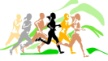 Изменения и дополнения будут опубликованы в бюллетене  №2.			Приглашаем на наши старты!Срок оплаты (Возрастные группы МО/ЖО, МВ/ЖВ,  МСВ/ЖСВ)Старт. взнос, руб. до  31 мая  /включительно/700С 01 по по 05 июня  /включительно/800С 06 по 09 июня /включительно/900на месте (при наличии карт)1000аренда чипа (оплачивается вместе с регистрационным взносом)50Дополнительная карта (без участия в протоколе, оплачивается вместе с регистрационным взносом)100Срок оплаты (Возрастные  группы МУВ/ЖУВ(65+) , юниоры до 18лет)Старт. взнос, руб. до  31 мая  /включительно/450С 01 по по 05 июня  /включительно/550С 06 по 09 июня /включительно/600аренда чипа (оплачивается вместе с регистрационным взносом)50Дополнительная карта (без участия в протоколе, оплачивается вместе с регистрационным взносом)100Возрастные группы МО/ЖО, МВ/ЖВ,  МСВ/ЖСВСтарт. взнос, руб. до  31 мая  /включительно/250С 01 по по 05 июня  /включительно/300После 05 июня  (и на месте при наличии карт)400аренда чипа (оплачивается вместе с регистрационным взносом)50Возрастные  группы МУВ/ЖУВ(65+), юниоры до 18летСтарт. взнос, руб. до  31 мая  /включительно/200С 01 по по 05 июня  /включительно/250После 05 июня  (и на месте при наличии карт)300аренда чипа (оплачивается вместе с регистрационным взносом)50